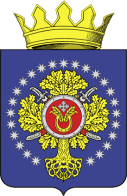 УРЮПИНСКИЙ МУНИЦИПАЛЬНЫЙ РАЙОНВОЛГОГРАДСКОЙ ОБЛАСТИУРЮПИНСКАЯ  РАЙОННАЯ  ДУМАР  Е  Ш  Е  Н  И  Е21 июля 2021 года	                    № 241О внесении изменений в решения Урюпинской районной Думы, регламентирующие порядок предоставления из бюджета Урюпинского муниципального района бюджетам сельских поселений, входящих в состав Урюпинского муниципального района, иных межбюджетных трансфертов на развитие общественной, социальной и инженернойинфраструктуры муниципального значения        Рассмотрев обращение главы Урюпинского муниципального района о внесении изменений в решения Урюпинской районной Думы, регламентирующие порядок предоставления из бюджета Урюпинского муниципального района бюджетам сельских поселений, входящих в состав Урюпинского муниципального района, иных межбюджетных трансфертов на развитие общественной, социальной и инженерной инфраструктуры муниципального значения, Урюпинская районная Дума РЕШИЛА:        1. Внести в Положение о порядке предоставления из бюджета Урюпинского муниципального района бюджетам сельских поселений, входящих в состав Урюпинского муниципального района, иных межбюджетных трансфертов на развитие общественной, социальной и инженерной инфраструктуры муниципального значения, утвержденное решением Урюпинской районной Думы от 22 октября 2010 года № 15/117          (в редакции решения Урюпинской районной Думы от 29 мая 2017 года                № 37/287) следующие изменения:        1.1. Пункт 1 изложить в следующей редакции:        «1. Настоящее Положение разработано в соответствии со статьями 142, 142.4, 158, 242 Бюджетного кодекса Российской Федерации и определяет цели и условия предоставления из бюджета Урюпинского муниципального района бюджетам сельских поселений, входящих в состав Урюпинского муниципального района, иных межбюджетных трансфертов в целях развития общественной, социальной и инженерной инфраструктуры муниципального значения.»;        1.2. Пункт 2 изложить в следующей редакции:        «2. Иные межбюджетные трансферты предоставляются бюджетам сельских поселений Урюпинского муниципального района для софинансирования расходных обязательств, включающих мероприятия по обеспечению строительства, капитального ремонта и (или) реконструкции (модернизации), проектированию или составлению сметной документации, ремонта и текущего содержания объектов жилищно-коммунального хозяйства, благоустройства, связи, культуры, социальной и инженерной инфраструктуры в границах сельского поселения, а также предоставление субсидий некоммерческим организациям, находящимся на территории сельского поселения, на выполнение указанных в настоящем пункте видов работ, предусматривающие развитие сети учреждений культурно-досуговой сферы, объектов газификации, водоснабжения, благоустройства, связи при условии, что решением о бюджете сельского поселения предусмотрены средства на финансирование указанных мероприятий в размере не менее 10% от их предполагаемой стоимости.»;        1.3. Пункт 8 изложить в следующей редакции:        «8. К заявке на предоставление иных межбюджетных трансфертов сельским поселениям должны быть приложены следующие документы:        - описание социальной значимости строительства, капитального ремонта и (или) реконструкции (модернизации), проектирования или составления сметной документации, ремонта и текущего содержания объектов жилищно-коммунального хозяйства, благоустройства, связи, культуры, социальной и инженерной инфраструктуры в границах сельского поселения, а также предоставления субсидий некоммерческим организациям, находящимся на территории сельского поселения, на выполнение указанных в пункте 2 настоящего Положения видов работ, предусматривающие развитие сети учреждений культурно-досуговой сферы, объектов газификации, водоснабжения, благоустройства, связи;        - локальный сметный расчет и (или) контракт (проект контракта), иной документ, подтверждающий стоимость строительства, капитального ремонта и (или) реконструкции (модернизации), проектирования или составления сметной документации, ремонта и текущего содержания объектов жилищно-коммунального хозяйства, благоустройства, связи, культуры, социальной и инженерной инфраструктуры в границах сельского поселения, а также предоставления субсидий некоммерческим организациям, находящимся на территории сельского поселения, на выполнение указанных в пункте 2 настоящего Положения видов работ, предусматривающие развитие сети учреждений культурно-досуговой сферы, объектов газификации, водоснабжения, благоустройства, связи;        - выписку из решения о бюджете сельского поселения на текущий финансовый год, подтверждающую наличие доли софинансирования.»;        1.4. Пункт 13 исключить;        1.5. Пункт 18 изложить в следующей редакции:        «18. По окончании работ органы местного самоуправления сельских поселений обязаны представить документы, подтверждающие выполнение и оплату работ, на которые были выделены иные межбюджетные трансферты.»;        2. Приложение к решению Урюпинской районной Думы от 29 мая 2017 года № 37/287 «О внесении изменений в Положение о порядке предоставления из бюджета Урюпинского муниципального района бюджетам сельских поселений, входящих в состав Урюпинского муниципального района, иных межбюджетных трансфертов на развитие общественной, социальной и инженерной инфраструктуры муниципального значения, утвержденное решением Урюпинской районной Думы от 22 октября 2010 года № 15/117» изложить в следующей редакции:                                                                                                                            «Приложение к решению                                                                                                                         Урюпинской районной Думы                                                                                                                          от 29 мая 2017 года № 37/287ФОРМАСОГЛАШЕНИЕо предоставлении из бюджета Урюпинского муниципального районабюджету ___________ сельского поселения Урюпинского муниципального района иных межбюджетных трансфертов на развитие общественной, социальной и инженерной инфраструктуры муниципального значенияг. Урюпинск                                                                      «__» __________ 20__ г.        В соответствии со статьей 142.4 Бюджетного кодекса Российской Федерации администрация Урюпинского муниципального района Волгоградской области в лице главы Урюпинского муниципального района _______________________, действующего на основании Устава Урюпинского муниципального района Волгоградской  области (далее – Район), и администрация _________________ сельского поселения Урюпинского муниципального района Волгоградской области в лице главы _____________ , действующего на основании Устава ________________________ сельского поселения Урюпинского муниципального района Волгоградской области (далее – Поселение), заключили настоящее Соглашение о нижеследующем:        1. В соответствии с Положением о порядке предоставления из бюджета Урюпинского муниципального района бюджетам сельских поселений, входящих в состав Урюпинского муниципального района, иных межбюджетных трансфертов на развитие общественной, социальной и инженерной инфраструктуры муниципального значения, утвержденным решением Урюпинской районной Думы от 22 октября 2010 года № 15/117           (с последующими изменениями и дополнениями), Район выделяет финансовую помощь в виде иных межбюджетных трансфертов Поселению. 	        2. В соответствии с решением Урюпинской районной Думы от «___» _____________ 20___ года № _____ «О бюджете Урюпинского муниципального района на 20__ год и плановый период ____ и ____ годов»      Район предоставляет из бюджета Урюпинского муниципального района иные межбюджетные трансферты на развитие социальной, общественной и инженерной инфраструктуры бюджету _______________ сельского поселения Урюпинского муниципального района ____________ рублей на софинансирование  _________________________________________________ .                 (указать цель предоставления межбюджетного трансферта)        Межбюджетный трансферт носит целевой характер и не может быть использован поселением на другие цели.        Иные межбюджетные трансферты на указанные цели должны быть перечислены из бюджета Района в бюджет Поселения не позднее 29 декабря  текущего финансового года.        Иные межбюджетные трансферты перечисляются бюджету Поселения на счет, открытый для кассового обслуживания исполнения местного бюджета, с отражением их в доходах бюджета Поселения.        3. В целях исполнения настоящего соглашения Поселение обязуется представить Району следующие сведения об исполнении полученных иных межбюджетных трансфертов до 31 декабря _______года: справка на кассовое выбытие с лицевого счета; выписка расчетов с контрагентами; платежное поручение.         В случае необходимости Районом могут быть запрошены прочие документы, подтверждающие целевое расходование средств.        4. Стороны несут ответственность за неисполнение или ненадлежащее исполнение обязательств по настоящему соглашению в соответствии с действующим законодательством Российской Федерации и настоящим Соглашением.        В случае неисполнения или ненадлежащего исполнения администрацией Района предусмотренных настоящим Соглашением обязательств, Район уплачивает неустойку в  размере 1/300 ключевой ставки Центрального Банка РФ за каждый день  просрочки исполнения обязательств от суммы Соглашения.        В случае неисполнения или ненадлежащего исполнения Поселением обязанностей, предусмотренных настоящим Соглашением, Поселение уплачивает  неустойку в размере  1/300 ключевой ставки Центрального Банка РФ за каждый день  просрочки исполнения обязательств от суммы Соглашения.        Возврат части объема межбюджетных трансфертов Поселение осуществляет в течение 15 (пятнадцати) календарных дней со дня получения от Района соответствующего уведомления о  необходимости данного  возврата.        Ущерб, причиненный неисполнением или ненадлежащим исполнением настоящего соглашения одной из сторон другой стороне, а также третьим лицам, полностью возмещается виновной стороной.        Сторона,  не исполнившая или ненадлежащим образом исполнившая свои обязанности освобождается от ответственности, если докажет, что неисполнение или ненадлежащее исполнение произошло в результате обстоятельств непреодолимой силы или действий другой стороны.        5. В случае нецелевого использования Поселением поступивших от Района иных межбюджетных трансфертов, данные средства должны быть возвращены в бюджет Района согласно действующему законодательству в полном объеме.        6. Настоящее соглашение заключается на период с «___» ________ 20__ года по 31 декабря 20____ года.        7. Иные межбюджетные трансферты, не использованные Поселением в текущем финансовом году, подлежат возврату в бюджет Района.        Контроль за целевым использованием иных межбюджетных трансфертов возлагается на органы финансового контроля, в соответствии с действующим законодательством.        8. Настоящее соглашение составлено в двух экземплярах, имеющих равную юридическую силу.        По взаимному соглашению сторон или в соответствии с действующим законодательством Российской Федерации в настоящее соглашение могут быть внесены изменения и дополнения путем подписания дополнительного соглашения, являющегося неотъемлемой частью настоящего Соглашения.                          Глава                              Глава _________ сельского поселенияУрюпинского муниципального района   Урюпинского муниципального района_______________	 _____________                ______________  _____________                      (подпись)	                        (ф.и.о.)	                                         (подпись)	                 (ф.и.о.)             								                                                                                                            М.П.                                                                                       М.П.»3. Настоящее решение вступает в силу с даты его опубликования в информационном бюллетене администрации Урюпинского муниципального района «Районные ведомости».4. Направить настоящее решение главе Урюпинского муниципального района для подписания и опубликования в установленном порядке.Председатель 			                                 ГлаваУрюпинской районной Думы 	   Урюпинского муниципального района                         Т.Е. Матыкина 				             А.Ю. Максимов